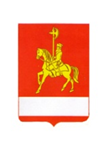 АДМИНИСТРАЦИЯ  КАРАТУЗСКОГО  РАЙОНАПОСТАНОВЛЕНИЕ29.04.2022                                       с. Каратузское                                     № 359-пО внесении изменений в постановление  администрации Каратузского района от 09.09.2011  № 984-п «Об утверждении Положения о комиссии по урегулированию конфликта интересов администрации Каратузского района» В связи с кадровыми изменениями в администрации Каратузского района ПОСТАНОВЛЯЮ: 1. Внести изменение в постановление администрации Каратузского района от 09.09.2011  № 984-п «Об утверждении Положения о комиссии по урегулированию конфликта интересов администрации Каратузского района»:Приложение №2 изменить и изложить в редакции согласно приложению к настоящему постановлению.2. Постановление администрации Каратузского района от 14.03.2016                                        № 112-п «О внесении изменений в приложение №2 постановления  администрации Каратузского района от 09.09.2011  № 984-п «Об утверждении Положения о комиссии по урегулированию конфликта интересов администрации  Каратузского района» считать утратившим силу.3. Контроль за исполнением настоящего постановления возложить  на Дэка О.А., начальника отдела по взаимодействию с территориями, организационной работе и кадрам администрации Каратузского района. 	4.Настоящее постановление вступает в силу в день, следующий за днём его официального опубликования в периодическом печатном издании Вести муниципального образования «Каратузский район».Глава района                                                                                          К.А. ТюнинСоставкомиссии по урегулированию конфликта интересов в администрации Каратузского районаЦитович Александр Николаевич – заместитель  главы района по жизнеобеспечению и оперативным вопросам,  председатель  комиссии.Дэка Олеся Александровна, начальник отдела по взаимодействию с территориями, организационной работе и кадрам, заместитель председателя комиссии;       Хомяк Алена Викторовна – ведущий специалист отдела по взаимодействию с территориями, организационной работе и кадрам, секретарь комиссии;Члены комиссии:Орлова Ольга Владимировна – ведущий  специалист отдела правового и документационного обеспечения;Коршунова Анастасия Николаевна, главный специалист отдела правового и документационного обеспечения;Дэка Эдуард Владимирович – главный специалист отдела по взаимодействию с территориями, организационной работе и кадрам;Начальник отдела, руководитель структурного подразделения администрации района, где муниципальный  служащий, в отношении которого рассматривается вопрос об урегулировании конфликта интересов, замещает должность муниципальной службы администрации района;Независимый эксперт.Приложение к постановлению администрации Каратузского района от    29.04.2022 № 359-п